Obec Choryně, 756 42  Choryně  200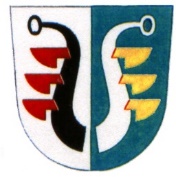 IČ: 00303844tel. 571 636 070e-mail: podatelna@obec-choryne.czŽÁDOST O POSKYTNUTÍ DOTACEIdentifikace žadateleŽadatel - fyzická osobaJméno a příjmení: ….………………………………………………………………………………………………….……………Datum narození: ……………………………….……………………………………………………………………………………Adresa bydliště: …………………………………………………………….……………………………………………………….Kontakt (e-mail, tel.): ……………………………………………………………………………………………………………..Identifikační číslo (bylo-li přiděleno): ……………………………………………………………………………..……….               Způsob vyplacení:  hotově / na účet č.* ………………………………………………………………………………….Žadatel – právnická osobaNázev, popř. obchodní firma: …………….…………………………………………………………………………………..Sídlo: ……………………………………………………………………………….……………………………………………………..Identifikační číslo (bylo-li přiděleno): ………………………………………………………………………………………Kontakt (e-mail, tel.): ……………………………………………………………………………………………………………..Způsob vyplacení:  hotově / na účet č.* ………………………………………………………………………………….               Identifikace osob zastupujících právnickou osobu s uvedením právního důvodu zastoupení: …………..................................................................................................................................……… Identifikace osob s podílem v této právnické osobě: ………………………………………………….….……………………………………………………………………………………………………………………………………………………………………………………………………………………….………………….…………………………………………………………………………………………………………………………………………….....Identifikace osob, v nichž má žadatel přímý podíl, a výše tohoto podílu: ….……………….…….………………………………………………………………………………………………………………….……………………………………………………………………………………………………………………………………………….……………………………………………………………………………………………………………………………………………….…………………………………………………………………………………………………………………………………………….……Požadovaná částka: do výše…………………………………………………………………………………………………..  Účel, na který chce žadatel dotaci použít: …………………..………………………………………………………...Doba, v níž má být dosaženo účelu: ……………………………………………………………………………….………Odůvodnění žádosti: …………………………………………………………………………………………………………..….………………………………………………………………………………………………………………………………………………..…………………………………………………………………………………………………………………………………..……………………………………………………………………………………………………………………………………………………………..………………………………………………………………………………………………………………………………………………..………………………………………………………………………………………………………………………………………………..Den vyhotovení žádosti: ………………..………                                                                                                                       za žadatele:                                                                                                             ……………………………………………                                                                                                         podpis osoby zastupující žadatele Seznam příloh žádosti: (v případě zastoupení na základě plné moci je nutno vždy doložit i plnou moc)*nehodící se škrtne